PSYCHOLOGY 2301 - Introduction to Psychology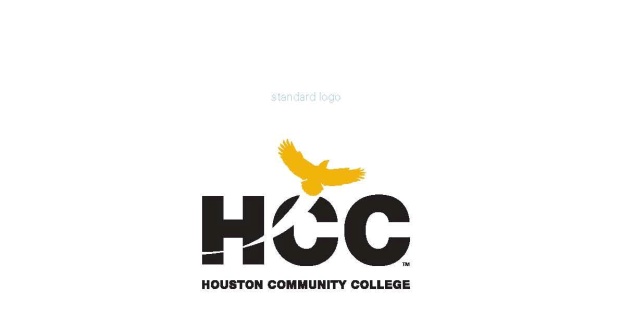 CRN76193 – FALL  2015 West Loop Center, West Loop Room 002           W 5:30-8:30 PM, 3-Hour Lecture/48 hrs per semester/Term (16wks)Instructor:   Chirag Patel, MA	  	e-mail: chiragkumar.patel@hccs.eduHome Telephone:				Office Hours: Email mePaper Due: November 18th		FINAL EXAM: WED, DEC 9@5:30PM-7:20PMCourse Description:  PSYC 2301 is a survey course of the basic principles underlying human behavior.  Emphasis is placed on major areas of study in the field of psychology, such as learning, memory, personality, health and stress, child and adult development, and psychological disorders. This course transfers as three (3) hours of credit to most other colleges and universities.  Prerequisites:  PSYC 2301 requires college-level reading and writing skills.  Research indicates that you are most likely to succeed if you have already taken and passed ENGL 1301.  The minimum requirements for enrollment in PSYC 2301 include placement in college-level reading (or take GUST 0342 as a co-requisite) and placement in college-level writing (or take ENGL 0310/0349 as a co-requisite).  If you have enrolled in this course without having satisfied these prerequisites, you are at higher risk of failure or withdrawal than students who have done so, and you should carefully read and consider the repeater policy notice that follows. REQUIRED TEXTBOOK and CONNECT WEBSITE:TEXTBOOK: Laura King, The Science of Psychology, 3rd edition, McGraw Hill, 2014 with ConnectPlus  ISBN: 9181259330759PSYC 2301 COURSE CALENDAR for FALL 2015August 26	Introduction to Course and Chapter 1 What is PsychologySeptember 2	Chapter 2 Psychology’s Scientific Method September 9	Chapter 3 Biological Foundations of Behavior September  16	Chapter 3September 23	Chapter 6 Learning September 30	Chapter 6October 7	Chapter 7 Memory	October 14	Exam 1 Chapter 1,2,3,6, & 7	October 21	Chapter  9 Human DevelopmentOctober  28	Chapter 9 & Chapter 11 Gender and Gender Development (pp.356-369 only)October 30	Last Day for Administrative WithdrawalNovember 4	Chapter 12 PersonalityNovember 11	Chapter 15 Psychological Disorders November 18	Chapter 15- WRITTEN ASSIGNMENT DUE	Chapter 16 Therapies 	Chapter 17 Health PsychologyNovember 25	Instructor will have classDecember 2	Exam 2 	Final Exam Review COMPREHENSIVE DEPARTMENTAL FINAL EXAMFinal Exam, Wednesday December 9		5:30 PM to 7:20pmStudent Assignment due Wednesday, November 18Student Assignment: A paper of at least two pages, printed with a 12 point font and double spaced. The paper will cover psychology topics in the news/media. These topics can be about social-psychology, human growth and development, biological-psychology, cognitive psychology, etc. Students will find an article from the news and discuss how the article relates to the different aspects of psychology. Please provide instructor with article for approval before you begin writing the paper. Objective of this paper is to require students to apply Bloom’s Taxonomy. If you require help, go to the HCCS campus library and obtain assistance in finding these publications in the library or the online catalog. You may not reference or use summaries like Wikipedia. You must complete this assignment  as required to obtain a minimum grade of 70. Reference by author and name of journal or book on your reference page. A reference page is required.Late papers will be marked minus 5 points each day (not class period) the paper is late after the due date (November 18) has passed. EVALUATION AND GRADES: Your final grade will be calculated according to the following formula:2  Exams (30% each or 60% total) – Reading and listening objective. TESTING: The tests will consist of 50 multiple-choice items.  Most will be selected from the text, and lecture. The comprehensive departmental exam will be 100 multiple-choice questions. You will also need to purchase and bring your own scantrons to class for every exam.  Bring a good eraser to the exam and erase changes completely.  No grades will be changed due to poor erasures after your exam is graded and returned.THERE ARE NO MAKE-UP EXAMS PROVIDED, with the exception of very drastic circumstances or emergencies with documentation.  MISSED EXAMS RECEIVE A “0”.  *Please do not miss any exams.* Unscheduled Pop Quizzes will be given during class. Points earned during quizzes will be added to lecture exam grades for extra credit (bonus) at instructors’ discretion. No make-up quizzes given if student misses any class.Critical Thinking Paper (15%) Writing, Computer Literacy & Critical Thinking objectiveDepartmental final exam (20%)  Reading and Listening ObjectiveClass Participation (5%)Final Averages will earn the following gradesA = 90-100% B = 80-89% C = 70-79% D = 60-69% F = Below 60% Example:Exams (60%): 90+96=186/2=93*.60=55.08pointsPaper (15%): 90; 90*.15= 13.5pointsFinal (20%): 84; 84*.20= 16.8pointsClass Participation (5%): 100; 100*.5= 5pointsTotal: 55.08+13.5+16.8+5= 90.3 (Final Grade)REQUIRED Student Supplemental HandbookBoth the ConnectPlus and the Student Supplementary Handbook on my LEARNING WEB PAGE are required for this course. The Student Supplementary Handbook contains Learning Objective Questions and Key Terms for the comprehensive Departmental Final Exam as well as other tests. It is a guide for your preparation for class. DOWNLOAD THE STUDENT SUPPLEMENT FOR FREE ON MY LEARNING WEB PAGE.Course Goals The goals of all psychology courses at Houston Community College are:Upon completion of this course, students will be prepared to 1. Succeed in advanced psychology courses that include related content and are required for an undergraduate major in psychology2. Succeed in advanced psychology and psychology-related courses that include related content and are required in non-psychology majors such as nursing and education3. Understand and evaluate psychological concepts that are covered in this course and are featured in news reports, self-help materials, and as a part of the process of seeking and engaging in psychotherapy
Student Learning Outcomes: The student will be able to:1. Demonstrate knowledge in multiple (8) areas of psychology including concepts, facts and theoretical perspectives.2. Define and identify the basic research and evaluation methods used in psychology, including the strengths and weaknesses of each method.3. Demonstrate knowledge of and identify concepts related to personal development and the development and behavior of others.4. Apply psychological concepts to the solution of current issues and problems including ethics, coping with stressful events, health and wellness, parenting, learning, memory, and /or evaluation of media presentations.
Learning objectives  Core CurriculumPSYC 2301 satisfies the social science requirement in the HCCS core curriculum. The HCCS Psychology Discipline Committee has specified that address the goals of the core curriculum as follows:* 	 at the college level means having the ability to analyze and interpret a variety of printed materials, books, and document. All students in PSYC 2301 are required to read a college-level textbook.* 	Writing at the college level means having the ability to produce clear, correct, and coherent prose adapted to purpose, occasion, and audience.  In addition to knowing correct grammar, spelling, and punctuation, students should also become familiar with the writing process, including how to discover a topic, how to develop and organize it, and how to phrase it effectively for their audience.  All instructors in PSYC 2301 include at least one written assignment in their syllabi.* 	Effective speaking is the ability to communicate orally in clear, coherent, and persuasive language appropriate to purpose, occasion, and audience. Students in PSYC 2301 are required to communicate about course content in formal or informal ways as determined by the requirements of each instructor's course syllabus.* 	Listening at the college level means the ability to analyze and interpret various forms of spoken communication. Students in PSYC 2301 are required to listen to presentations and/or discussions of course content in formal or informal ways as determined by the requirements of each instructor's course syllabus.* 	Critical thinking embraces methods for applying both qualitative and quantitative skills analytically and creatively to subject matter in order to evaluate arguments and to construct alternative strategies.  Problem solving is one of the applications of critical thinking used to address an identified task. Students in PSYC 2301 are required to exhibit critical thinking in formal or informal ways as determined by the requirements of each instructor's course syllabus.* 	Computer literacy at the college level means having the ability to use computer-based technology in communicating, solving problems, and acquiring information.  Core-educated students should have an understanding of the limits, problems, and possibilities associated with the use of technology and should have the tools necessary to evaluate and learn new technologies as they become available. Students in PSYC 2301 are required to exhibit computer literacy in formal or informal ways as determined by the requirements of each instructor's course syllabus.CLASSROOM ACTIVITY:The instructor will prepare lectures, demonstrations and learning exercises to cover each topic listed on the schedule. There will also be group exercises, films and demonstrations. Read the assigned chapters prior to class and come prepared to participate.   There will be an opportunity for questions during class, and to review tests items after they are graded. The material will reappear on the departmental comprehensive final exam.REQUIRED Student Supplemental HandbookBoth the ConnectPlus and the Student Supplementary Handbook on my LEARNING WEB PAGE are required for this course. The Student Supplementary Handbook contains Learning Objective Questions and Key Terms for the comprehensive Departmental Final Exam as well as other tests. It is a guide for your preparation for class. DOWNLOAD THE STUDENT SUPPLEMENT FOR FREE ON MY LEARNING WEB PAGE.HCC Policy Statement - ADAServices to Students with Disabilities
Students who require reasonable accommodations for disabilities are encouraged to report to Dr. Becky Hauri, ADA Counselor, at 713.718.7910. to make necessary arrangements. Faculty is only authorized to provide accommodations by the Disability Support Service OfficeHCC Policy Statement: Academic HonestyA student who is academically dishonest is, by definition, not showing that the coursework has been learned, and that student is claiming an advantage not available to other students. The instructor is responsible for measuring each student's individual achievements and also for ensuring that all students compete on a level playing field. Thus, in our system, the instructor has teaching, grading, and enforcement roles. You are expected to be familiar with the University's Policy on Academic Honesty, found in the catalog. What that means is: If you are charged with an offense, pleading ignorance of the rules will not help you. Students are responsible for conducting themselves with honor and integrity in fulfilling course requirements. Penalties and/or disciplinary proceedings may be initiated by College System officials against a student accused of scholastic dishonesty.  “Scholastic dishonesty”: includes, but is not limited to, cheating on a test, plagiarism, and collusion.
Cheating on a test includes:
Copying from another students’ test paper; Using  materials not authorized by the person giving the test;Collaborating with another student during a test without authorization;Knowingly using, buying, selling, stealing, transporting, or soliciting in whole or part the contents of a test that has not been administered;Bribing another person to obtain a test that is to be administered.Plagiarism means the appropriation of another’s work and the unacknowledged incorporation of that work in one’s own written work offered for credit.
Collusion mean the unauthorized collaboration with another person in preparing written work offered for credit. Possible punishments for academic dishonesty may include a grade of 0 or F in the particular assignment, failure in the course, and/or recommendation for probation or dismissal from the College System. (See the Student Handbook)HCC Policy StatementsClass Attendance - It is important that you come to class! Attending class regularly is the best way to succeed in this class.  Research has shown that the single most important factor in student success is attendance. Simply put, going to class greatly increases your ability to succeed. You are expected to attend all lecture and labs regularly. You are responsible for materials covered during your absences.  Class attendance is checked daily. Although it is your responsibility to drop a course for nonattendance, the instructor has the authority to drop you for excessive absences. 
If you are not attending class, you are not learning the information.  As the information that is discussed in class is important for your career, students may be dropped from a course after accumulating absences in excess of 12.5% hours of instruction. The six hours of class time would include any total classes missed or for excessive tardiness or leaving class early.  Your instructor is NOT required to notify you prior to completing the drop.  If you have missed more than 12.5% of the hours of instruction, you will need to check with the instructor to see if you have been dropped.
You may decide NOT to come to class for whatever reason. As an adult making the decision not to attend, you do not have to notify the instructor prior to missing a class. However, if this happens too many times, you may find that you have “lost” the class. 
Poor attendance records tend to correlate with poor grades. If you miss any class, including the first week, you are responsible for all material missed. It is a good idea to find a friend or a buddy in class who would be willing to share class notes or discussion or be able to hand in paper if you unavoidably miss a class.Class attendance equals class success.HCC Course Withdrawal Policy
If you feel that you cannot complete this course, you will need to withdraw from the course prior to the final date of withdrawal.   Before you withdraw from your course; please take the time to meet with the instructor to discuss why you feel it is necessary to do so. The instructor may be able to provide you with suggestions that would enable you to complete the course.  Your success is very important.  Beginning in fall 2007, the Texas Legislature passed a law limiting first time entering freshmen to no more than SIX total course withdrawals throughout their educational career in obtaining a certificate and/or degree.  To help students avoid having to drop/withdraw from any class, HCC has instituted an Early Alert process by which your professor may “alert” you and HCC counselors that you might fail a class because of excessive absences and/or poor academic performance.  It is your responsibility to visit with your professor or a counselor to learn about what, if any, HCC interventions might be available to assist you – online tutoring, child care, financial aid, job placement, etc. – to stay in class and improve your academic performance.  If you plan on withdrawing from your class, you MUST go to the PeopleSoft Registration site and fill out the online forms prior to the withdrawal deadline   to receive a “W” on your transcript.  **Final withdrawal deadlines vary each semester and/or depending on class length, please visit the online registration calendars, HCC schedule of classes and catalog, any HCC Registration Office, or any HCC counselor to determine class withdrawal deadlines.”    If you do not withdraw before the deadline of OCTOBER 31, you will receive the grade that you are making in the class as your final grade.  Repeat Course Fee
The State of Texas encourages students to complete college without having to repeat failed classes.  To increase student success, students who repeat the same course more than twice, are required to pay extra tuition.  The purpose of this extra tuition fee is to encourage students to pass their courses and to graduate.  Effective fall 2006, HCC will charge a higher tuition rate to students registering the third or subsequent time for a course. If you are considering course withdrawal because you are not earning passing grades, confer with your instructor/counselor as early as possible about your study habits, reading and writing homework, test taking skills, attendance, course participation, and opportunities for tutoring or other assistance that might be available. Classroom Behavior
As your instructor and as a student in this class, it is our shared responsibility to develop and maintain a positive learning environment for everyone.  Your instructor takes this responsibility very seriously and will inform members of the class if their behavior makes it difficult for him/her to carry out this task.  As a fellow learner, you are asked to respect the learning needs of your classmates and assist your instructor achieve this critical goal.Use of Camera and/or Recording Devices
As a student active in the learning community of this course, it is your responsibility to be respectful of the learning atmosphere in your classroom.  To show respect of your fellow students and instructor, you will turn off your phone and other electronic devices, and will not use these devices in the classroom unless you receive permission from the instructor.
Use of recording devices, including camera phones and tape recorders, is prohibited in classrooms, laboratories, faculty offices, and other locations where instruction, tutoring, or testing occurs.  Students with disabilities who need to use a recording device as a reasonable accommodation should contact the Office for Students with Disabilities for information regarding reasonable accommodationsInstructor RequirementsAs your Instructor, it is my responsibility to:Provide the grading scale and detailed grading formula explaining how student grades are to be derivedFacilitate an effective learning environment through class activities, discussions, and lecturesDescription of any special projects or assignmentsInform students of policies such as attendance, withdrawal, tardiness & make upProvide the course outline, and class calendar with  assignmentsArrange to meet with individual students before and after class as requiredTo be successful in this class, it is the student’s responsibility to:Attend class and participate in class discussions and activitiesRead and comprehend the textbookComplete the required assignments and exams:Ask for help when there is a question or problemKeep copies of all paperwork, including this syllabus, handouts and all assignments:OBJECTIVES FOR SLO #1: Demonstrate knowledge in multiple (8) areas of psychology including concepts, facts and theoretical perspectives.CORE DOMAIN 1: THE SCIENCE OF PSYCHOLOGYMajor schools of thought in psychologyCORE DOMAIN 2: BIOLOGY AND BEHAVIORComponents of the neuronComponents of the synapseAction potentialMajor neurotransmittersMedullaCerebellumHypothalamusLimbic systemComponents of the cerebrumPlasticityEndocrine systemCORE DOMAIN 3: LEARNINGLearningReinforcementPunishmentObservational learningCORE DOMAIN 4: MEMORYCharacteristics of short-term memoryCharacteristics of long-term memoryCORE DOMAIN 5: HUMAN DEVELOPMENTPhases of prenatal developmentPiaget's stages of cognitive developmentErikson's stages of psychosocial developmentAlzheimer's diseaseCORE DOMAIN 6: STRESS AND HEALTHGeneral Adaptation Syndrome (GAS)Post-traumatic stress disorder (PTSD)CORE DOMAIN 7: PERSONALITYPersonalityConscious, unconscious, preconscious mindId, ego, and superegoFreud's psychosexual stagesBig Five personality traitsCORE DOMAIN 8: ABNORMAL BEHAVIOR AND THERAPIESPhobiasPanic disorderObsessive-compulsive disorderDissociative identity disorderSchizophreniaMajor subtypes of schizophreniaMajor depressive disorderBipolar disorderPersonality disordersOBJECTIVES FOR SLO#2: Define and identify the basic research and evaluation methods used in psychology, including the strengths and weaknesses of each method.CORE DOMAIN 1: THE SCIENCE OF PSYCHOLOGYScientific methodDescriptive methodsRepresentative sample Experimental methodCORE DOMAIN 2: BIOLOGY AND BEHAVIORMethods of studying the brainCORE DOMAIN 3: LEARNINGMethods used by Pavlov, Watson, and SkinnerCORE DOMAIN 4: MEMORYRecallRecognitionCORE DOMAIN 6: STRESS AND HEALTHSocial Readjustment Rating Scale (SRRS)CORE DOMAIN 7: PERSONALITYObjective tests (inventories)Projective testsCORE DOMAIN 8: ABNORMAL BEHAVIOR AND THERAPIESPurpose, organization, and content of the DSM-IVOBJECTIVE FOR SLO#3: Demonstrate knowledge of and identify concepts related to personal development and the development and behavior of others.CORE DOMAIN 1: THE SCIENCE OF PSYCHOLOGYDifferences among the major theoretical perspectives in psychologyCORE DOMAIN 2: BIOLOGY AND BEHAVIORProcesses that occur when a neuron is activatedHow neurotransmitters affect behaviorFunctions of the frontal lobesDifference between the central and peripheral nervous systemsFunctions of the sympathetic and parasympathetic nervous systemsHow the pituitary gland affects behaviorHow the adrenal glands affect behaviorCORE DOMAIN 3: LEARNINGHow classical conditioning modifies an organism's responses to stimuliHow operant conditioning modifies an organism's responses to stimuliDifference between positive and negative reinforcementFactors that influence the effectiveness of punishmentCORE DOMAIN 4: MEMORYInformation-processing approach to memoryReconstructive memoryThe function of schemasCauses of forgettingCORE DOMAIN 5: HUMAN DEVELOPMENTEffects of teratogens and other negative factors on prenatal developmentRelationship between contact comfort and attachmentDifferences among the various patterns of attachmentDifference between the social learning and gender schema theory explanations of gender role developmentProcess of cognitive development as Piaget explained itProposed causes of Alzheimer's diseaseCORE DOMAIN 6: STRESS AND HEALTHEffects of stress on the immune systemEffects of daily hassles on stressFactors that influence individual's capacity for resisting the effects of stressCORE DOMAIN 7: PERSONALITYFunction of defense mechanisms in Freud's theoryViews of humanistic theorists regarding the personalityBandura's concept of reciprocal determinismCORE DOMAIN 8: ABNORMAL BEHAVIOR AND THERAPIESCriteria for abnormal behaviorPossible causes of schizophreniaSymptoms of major depressive disorder.Symptoms of Bipolar disorderOBJECTIVES FOR SLO#4: Apply psychological concepts to the solution of current issues and problems including ethics, coping with stressful events, health and wellness, parenting, learning, memory, and /or evaluation of media presentations.CORE DOMAIN 1: THE SCIENCE OF PSYCHOLOGYStudents will applyEthical standards for psychological researchCORE DOMAIN 2: BIOLOGY AND BEHAVIORStudents will applyPrinciples of behavior geneticsCORE DOMAIN 3: LEARNINGStudents will applyPrinciples of behavior modificationCORE DOMAIN 4: MEMORYStudents will applyTechniques for improving memoryCORE DOMAIN 5: HUMAN DEVELOPMENTStudents will applyEffects of the authoritarian, authoritative, and permissive parenting styles on children's developmentCORE DOMAIN 6: STRESS AND HEALTHStudents will applyDifference between problem-focused and emotion-focused copingCORE DOMAIN 7: PERSONALITYStudents will applyViews of Abraham Maslow regarding self-actualizationCORE DOMAIN 8: ABNORMAL BEHAVIOR AND THERAPIESStudents will applyDifference between psychologists and psychiatrists